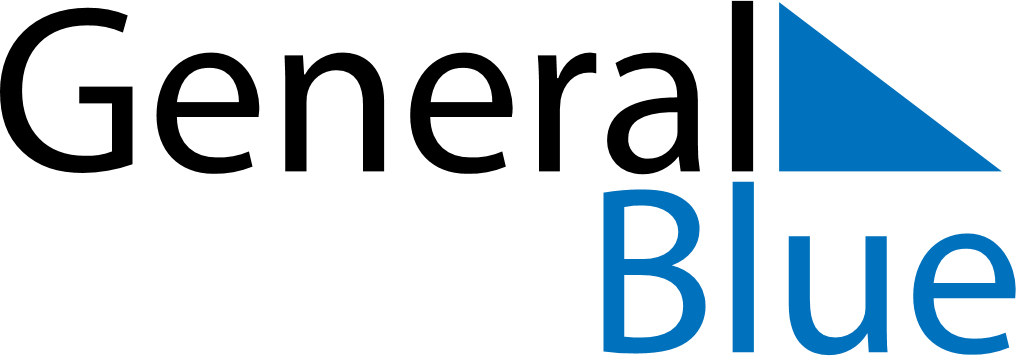 May 2024May 2024May 2024May 2024May 2024May 2024Massy, Jalal-Abad, KyrgyzstanMassy, Jalal-Abad, KyrgyzstanMassy, Jalal-Abad, KyrgyzstanMassy, Jalal-Abad, KyrgyzstanMassy, Jalal-Abad, KyrgyzstanMassy, Jalal-Abad, KyrgyzstanSunday Monday Tuesday Wednesday Thursday Friday Saturday 1 2 3 4 Sunrise: 6:07 AM Sunset: 8:05 PM Daylight: 13 hours and 58 minutes. Sunrise: 6:05 AM Sunset: 8:06 PM Daylight: 14 hours and 1 minute. Sunrise: 6:04 AM Sunset: 8:08 PM Daylight: 14 hours and 3 minutes. Sunrise: 6:03 AM Sunset: 8:09 PM Daylight: 14 hours and 5 minutes. 5 6 7 8 9 10 11 Sunrise: 6:02 AM Sunset: 8:10 PM Daylight: 14 hours and 7 minutes. Sunrise: 6:01 AM Sunset: 8:11 PM Daylight: 14 hours and 10 minutes. Sunrise: 5:59 AM Sunset: 8:12 PM Daylight: 14 hours and 12 minutes. Sunrise: 5:58 AM Sunset: 8:13 PM Daylight: 14 hours and 14 minutes. Sunrise: 5:57 AM Sunset: 8:14 PM Daylight: 14 hours and 16 minutes. Sunrise: 5:56 AM Sunset: 8:15 PM Daylight: 14 hours and 18 minutes. Sunrise: 5:55 AM Sunset: 8:16 PM Daylight: 14 hours and 20 minutes. 12 13 14 15 16 17 18 Sunrise: 5:54 AM Sunset: 8:17 PM Daylight: 14 hours and 22 minutes. Sunrise: 5:53 AM Sunset: 8:18 PM Daylight: 14 hours and 24 minutes. Sunrise: 5:52 AM Sunset: 8:19 PM Daylight: 14 hours and 26 minutes. Sunrise: 5:51 AM Sunset: 8:20 PM Daylight: 14 hours and 28 minutes. Sunrise: 5:50 AM Sunset: 8:21 PM Daylight: 14 hours and 30 minutes. Sunrise: 5:49 AM Sunset: 8:22 PM Daylight: 14 hours and 32 minutes. Sunrise: 5:48 AM Sunset: 8:23 PM Daylight: 14 hours and 34 minutes. 19 20 21 22 23 24 25 Sunrise: 5:47 AM Sunset: 8:24 PM Daylight: 14 hours and 36 minutes. Sunrise: 5:46 AM Sunset: 8:25 PM Daylight: 14 hours and 38 minutes. Sunrise: 5:46 AM Sunset: 8:26 PM Daylight: 14 hours and 39 minutes. Sunrise: 5:45 AM Sunset: 8:26 PM Daylight: 14 hours and 41 minutes. Sunrise: 5:44 AM Sunset: 8:27 PM Daylight: 14 hours and 43 minutes. Sunrise: 5:43 AM Sunset: 8:28 PM Daylight: 14 hours and 44 minutes. Sunrise: 5:43 AM Sunset: 8:29 PM Daylight: 14 hours and 46 minutes. 26 27 28 29 30 31 Sunrise: 5:42 AM Sunset: 8:30 PM Daylight: 14 hours and 47 minutes. Sunrise: 5:41 AM Sunset: 8:31 PM Daylight: 14 hours and 49 minutes. Sunrise: 5:41 AM Sunset: 8:32 PM Daylight: 14 hours and 50 minutes. Sunrise: 5:40 AM Sunset: 8:32 PM Daylight: 14 hours and 52 minutes. Sunrise: 5:40 AM Sunset: 8:33 PM Daylight: 14 hours and 53 minutes. Sunrise: 5:39 AM Sunset: 8:34 PM Daylight: 14 hours and 54 minutes. 